111學年度下學期期末校務會議  總務處工作報告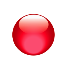    事務組工作報告本學期影印費尚未繳交的同仁，請於7/1前繳交至事務組，感謝大家的配合。暑假行政人員值日表請參閱學校網頁即時新聞，值日人員值日當天請記得到總務處填寫學校日誌。暑假期間將進行全校水塔清潔消毒，以維護師生飲用水的安全。離校前請確認教室門窗、水龍頭及電源是否確實關閉，以免暑假期間大雷雨或颱風侵襲時造成災損及水電的浪費。   文書組工作報告：各公文承辦人員注意公文的時效性。簽收公告及填報請各承辦人依時限簽收、填報。   出納組工作報告：薪津、獎金均準時入帳，請留意確認，有問題請即時反應。   總務主任工作報告：三、四、五年級防災小尖兵線上線上闖關活動參加及抽獎資訊，請導師協助轉發網址及資訊，https://www.chcg.gov.tw/ch2/newsdetail.aspx?bull_id=375728。有申請學校相關鑰匙的同仁，請務必遵守使用鑰匙相關規定，例如飲水機鑰匙，熱水使用完畢以後，請鎖上，並將熱水釋放掉。課桌椅更新案，已協調完成，再請相關同仁6/30(五)協助辦理，感謝。班級冷氣儲值卡請於6/30(五)下班前交回總務處。   工程工作報告：活動中心廁所整修工程，112/5/25核定，設計監造廠商：黃建雄建築師事務所。工程預計暑假招標。。◎感謝各位同仁本學期協助與配合，敬祝～身體健康 萬事如意 暑假生活愉快！～